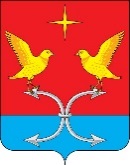 РОССИЙСКАЯ ФЕДЕРАЦИЯОРЛОВСКАЯ ОБЛАСТЬКОРСАКОВСКИЙ РАЙОНПАРАМОНОВСКИЙ СЕЛЬСКИЙ СОВЕТ НАРОДНЫХ ДЕПУТАТОВ                                              РЕШЕНИЕ_____________ 2021 года                      № _____            Принято на __-м заседания          д. Парамоново                                                   Парамоновского сельского                                                                 Совета народных депутатовОб утверждении Порядка выплаты компенсации расходов, связанных с депутатской деятельностью, депутатам Парамоновского сельского Совета народных депутатов Корсаковского района Орловской области осуществляющим свои полномочия на непостоянной основеВ соответствии с Федеральным законом от 6 октября 2003 г.	№131-ФЗ«Об общих принципах организации местного самоуправления в Российской Федерации», Уставом администрации Парамоновского сельского поселения Корсаковского района Орловской области, Парамоновский сельский Совет народных депутатов решил:Утвердить Порядок выплаты компенсации расходов, связанных с депутатской деятельностью, депутатам поселения Парамоновского сельского Совета народных депутатов осуществляющим свои полномочия на непостоянной основе (приложение).Настоящее решение вступает в силу после его официального опубликования (обнародования).И. о. главы Парамоновского сельского поселения                      Д. И. ИпатовПриложение утверждено решением Парамоновского сельского Совета народных депутатов от	20	года №	Порядоквыплаты компенсации расходов, связанных с депутатской деятельностью, депутатам Парамоновского сельского Совета народных депутатов осуществляющим свои полномочия на непостоянной основе1. Общие положенияНастоящий Порядок разработан в соответствии с Федеральным законом от 06.10.2003 г. №	131-ФЗ «Об общих принципах организации местного самоуправления в Российской Федерации», статьей 	Устава Парамоновского сельского поселения Корсаковского района Орловской области.Настоящий Порядок определяет условия, основания и размеры выплаты компенсации расходов, связанных с депутатской деятельностью, депутатам Парамоновского сельского Совета народных депутатов осуществляющим свои полномочия на непостоянной основе.Финансирование выплат по возмещению расходов, связанных с осуществлением депутатской деятельности, осуществляется за счет средств, предусмотренных на обеспечение деятельности администрации Парамоновского сельского поселения на соответствующий финансовый год и ежегодно, предусматриваются в бюджете Парамоновского сельского поселения.Компенсация расходов, связанны* с депутатской деятельностью, осуществляется в форме выплаты денежных средств в размере, установленном администрацией Парамоновского сельского поселения.Компенсации подлежат расходы депутата, связанные с депутатской деятельностью, на:услуги связи, в том числе сотовой связи;почтовые услуги;канцелярские товары;-транспортные услуги, в том числе использование личного или наемного транспорта.Выплата компенсации расходов, связанных с депутатской деятельностью, депутатам Парамоновского сельского Совета народных депутатов производятся из бюджета администрацией Парамоновского сельского поселения в соответствии со сметой администрации Парамоновского сельского поселения в виде фиксированной денежной суммы.Депутат вправе полностью или частично отказаться от выплаты денежных средств по компенсации расходов, связанных с депутатской деятельностью, для чего подает заявление на имя председателя Парамоновского сельского Совета народных депутатов. 1.7. Запрещается перераспределение невостребованных средств, предусмотренных для возмещения расходов для выплат другим депутатам Парамоновского сельского Совета народных депутатов 2. Условия и основания выплаты компенсацииОсновными условиями выплаты компенсации депутатам являетсявыполнение	депутатских	обязанностей,	установленныхУставом Парамоновского сельского поселения Корсаковского района  Орловской области, и другими нормативными правовыми актами, регламентирующими деятельность депутатов Парамоновского сельского поселения, участие в нормотворческой деятельности, своевременное исполнение решений Парамоновского сельского Совета народных депутатов регулярное участие в сессиях , депутатских комиссий, встречах с избирателями, проведение отчетов перед избирателями, инициатива и творческое отношение к исполнению депутатских обязанностей.Работа каждого депутата, осуществляющего свои полномочия на непостоянной основе, определяется подтвержденным протокольно участием в сессиях Парамоновского сельского Совета народных депутатов, депутатских комиссий, публичных слушаниях, других мероприятиях, проводимых органами местного самоуправления Парамоновского сельского поселения, работой с избирателями.Компенсация выплачивается депутату Парамоновского сельского поселения по решению Парамоновского сельского Совета народных депутатов, один раз в год, в четвертом квартале текущего года в размере, определенном решением Парамоновского сельского Совета, но не выше максимального размера расходов, определенного решением Парамоновского сельского Совета народных депутатов и при условии подтверждения понесенных расходов.Средства на возмещение расходов депутатов, связанных с осуществлением депутатской деятельности перечисляются депутату администрацией поселения на указанные депутатами лицевые счета банковских организаций.